Единый график приёма заявлений о заключении брака в 2020 году (первое полугодие) 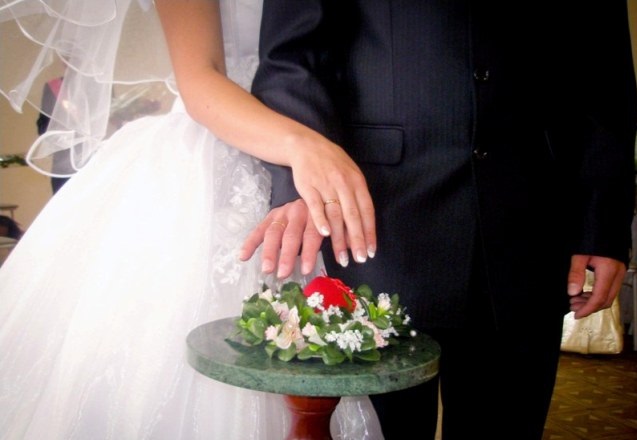 Согласно ст. 11 Семейного кодекса РФ, ст. 27 Федерального закона «Об актах гражданского состояния» государственная регистрация заключения брака производится органом ЗАГС по истечении месячного срока со дня подачи заявления о заключении брака. Лица, желающие вступить в брак, могут подавать заявление о заключении брака на выбранную дату в течение всего года, но не позднее, чем за месяц. Согласно статье 112 Трудового кодекса Российской Федерации установлены следующие нерабочие праздничные дни в Российской Федерации:1, 2, 3, 4, 5, 6 и 8 января – Новогодние каникулы;7 января – Рождество Христово;23 февраля – День защитника Отечества;8 марта – Международный женский день;1 мая – Праздник Весны и Труда;9 мая – День Победы;12 июня – День России;4 ноября – День народного единства.Обращаем внимание, что Единый график приема заявлений о заключении брака в 2020 году составлен в соответствии с проектом Постановления Правительства Российской Федерации «О переносе выходных дней в 2020 году», в связи, с чем возможны уточнения.Январь 2020 годаЯнварь 2020 годаДата государственной регистрации бракаПоследняя дата подачи заявления о заключении брака9 января6 декабря 2019 г. 10 января10 декабря 2019 г.11 января11 декабря 2019 г.с 14 по 16 января13 декабря 2019 г.17 января17 декабря 2019 г.18 января18 декабря 2019 г.с 21 по 23 января20 декабря 2019 г.24 января24 декабря 2019 г.25 января25 декабря 2019 г.с 28 по 30 января27 декабря 2019 г.31 января31 декабря 2019 г.Февраль 2020 годаФевраль 2020 годас 1 февраляс 4 по 8 февраля31 декабря 2019 г.с 11 по 13 февраля10 января 2020 г.с 14 февраля14 января 2020 г.с 15 февраля15 января 2020 г.с 18 по 20 февраля17 января 2020 г.21 февраля21 января 2020 г.22 февраля22 января 2020 г.с 25 по 27 февраля24 января 2020 г.28 февраля28 января 2020 г.29 февраля24 января 2020 г.Март 2020 годаМарт 2020 годас 3 по 5 марта31 января 2020 г.6 марта4 февраля 2020 г.7 марта5 февраля 2020 г.с 10 по 12 марта7 февраля 2020 г.13 марта11 февраля 2020 г.14 марта12 февраля 2020 г.с 17 по 19 марта14 февраля 2020 г.20 марта19 февраля 2020 г.с 24 по 26 марта21 февраля 2020 г.27 марта25 февраля 2020 г.28 марта26 февраля 2020 г.31 марта28 февраля 2020 г.Апрель 2020 годаАпрель 2020 годасо 1 по 2 апреля28 февраля 2020 г.3 апреля3 марта 2020 г.4 апреля4 марта 2020 г.с 7 по 9 апреля6 марта 2020 г.11 апреля11 марта 2020 г.с 14 по 16 апреля13 марта 2020 г.17 апреля17 марта 2020 г.18 апреля18 марта 2020 г.с 21 по 23 апреля20 марта 2020 г.24 апреля24 марта 2020 г.25 апреля25 марта 2020 г.с 28 по 30 апреля27 мартаМай 2020 годаМай 2020 года6 мая3 апреля 2020 г.7 мая7 апреля 2020 г.8 мая8 апреля 2020 г.с 12 по 13 мая10 апреля 2020 г.14 мая14 апреля 2020 г.15 мая15 апреля 2020 г.16 мая16 апреля 2020 г.с 19 по 20 мая17 апреля 2020 г.21 мая21 апреля 2020 г.22 мая22 апреля 2020 г.23 мая23 апреля 2020 г.с 26 по 27 мая24 апреля 2020 г.28 мая28 апреля 2020 г.29 мая29 апреля 2020 г.30 мая30 апреля 2020 г.Июнь 2020 годаИюнь 2020 годасо 2 по 5 июня30 апреля 2020 г.6 июня6 мая 2020 г.с 9 по 11 июня8 мая 2020 г.с 16 по 18 июня15 мая 2020 г.19 июня19 мая 2020 г.20 июня20 мая 2020 г.с 23 по 25 июня22 мая 2020 г.26 июня26 мая 2020 г.27 июня27 мая 2020 г.30 июня29 мая 2020 г.